Róma csoportos városlátogatás Debrecenből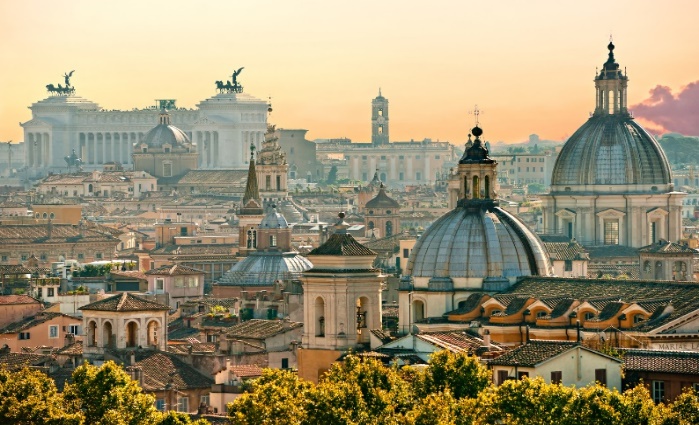 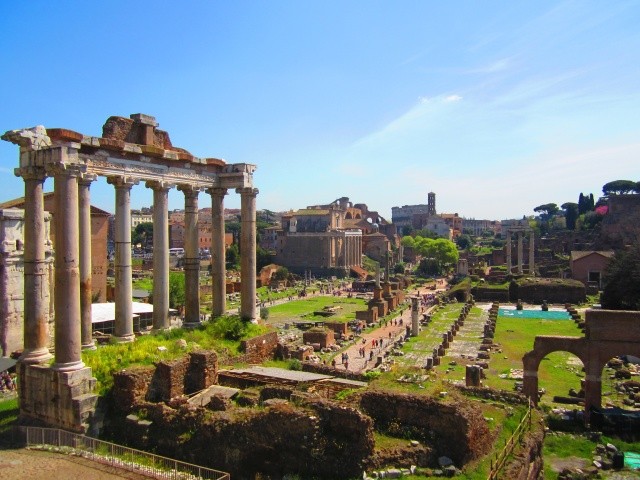 2024. október 19-22.(4 nap/3 éjszaka)319.000 Ft-tól/fő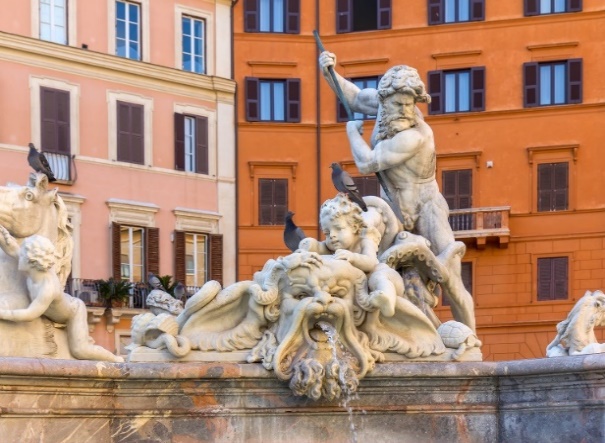 gyalogos városnézés 48 órás közlekedési bérlet Vatikáni MúzeumokColosseum és az ókori RómaTrastevere negyed A részvételi díj az alábbi szolgáltatások árát tartalmazza: utazás repülőgéppel közvetlen járattal, 3 éjszakai szállás helyi háromcsillagos szálloda kétágyas szobáiban reggelivel, repülőtéri transzferek, félnapos gyalogos városnézés helyi közlekedéssel, 48 órás tömegközlekedési bérlet, helyi idegenforgalmi adó, magyar idegenvezető.A részvételi díj nem tartalmazza: fakultatív programok, baleset-, betegség- és poggyászbiztosítás, útlemondási biztosítás.További részletekről érdeklődjék irodánkban!